What odd jobs have you had?What odd jobs have you had?Nevena from Canada talks about her odd job experience.Nevena from Canada talks about her odd job experience.Match the words in bold with the words to the right. Then use them in the sentences below.Match the words in bold with the words to the right. Then use them in the sentences below.Hi, my name is Nev and I'm from Canada. My question for today is, what odd jobs have you had?Well, I guess it greatly depends on what you consider to be odd. But in my case, I'd say that it was a job for a Chinese company. I used to live in China for some time, and I found a part-time job that required me to record certain sentences using my phone.So I would just have to read random sentences and record them on my phone. That was the job. And that doesn't sound bad, right? But the odd part is that the sentences were in broken English. So I would read and record sentences that didn't make much sense. I mean, sometimes they did, but sometimes it was just random words. So I thought that was pretty odd. What about you? Have you had any odd jobs or job opportunities?  have meaning | only | a little while |  easy work | based | He _____ started his homework, but he already wants to play games.I have been living in Japan for _________ .If it’s good or bad _________ on your opinion.I can’t understand this. It doesn’t _____________ .My dad does _________  around the house, like fixing broken tables.Answer questions about the lesson.Match the responses below to the questions.1 Did she work in another country?a) Yesb) No2 She had to _____ sentences on her phone.a) writeb) record3 Were the sentences always correct?a) Yesb) NoQ1 Have you ever had an odd job?A1 Q2 Do you want to live in another country?A2 Q3 Is it common for students to have jobs?A3 Q4 Have you ever traveled abroad?A4Q5 What do you think about odd jobs?A5 ( _ ) Yes, I think living in Spain sounds exciting!
( _ ) Some are important, but they don’t pay much.( _ ) I went to Mexico two years ago.
( _ ) Not in my country. Students should just study.
( _ ) Yes, I used to babysit for my neighbor.
What are your answers to the questions?Go  online - elllo.org
Watch the video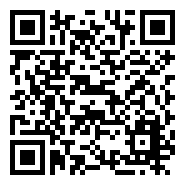 Check your answersDo free bonus  activitiesAccess more free lessonsStudy Tips!Go online to practice grammar and speaking!What odd jobs have you had?What odd jobs have you had?Nevena from Canada talks about her odd job experience.Nevena from Canada talks about her odd job experience.Match the words in bold with the words to the right. Then use them in the sentences below.Match the words in bold with the words to the right. Then use them in the sentences below.Hi, my name is Nev and I'm from Canada. My question for today is, what odd jobs have you had?Well, I guess it greatly depends on what you consider to be odd. But in my case, I'd say that it was a job for a Chinese company. I used to live in China for some time, and I found a part-time job that required me to record certain sentences using my phone.So I would just have to read random sentences and record them on my phone. That was the job. And that doesn't sound bad, right? But the odd part is that the sentences were in broken English. So I would read and record sentences that didn't make much sense. I mean, sometimes they did, but sometimes it was just random words. So I thought that was pretty odd. What about you? Have you had any odd jobs or job opportunities?  have meaning | make much senseonly | justa little while |  some timeeasy work | odd jobsbased | dependsHe just started his homework, but he already wants to play games.I have been living in Japan for some time.If it’s good or bad depends on your opinion.I can’t understand this. It doesn’t make much sense.My dad does odd jobs around the house, like fixing broken tables.Answer questions about the lesson.Match the responses below to the questions.1 Did she work in another country?a) Yes(X)b) No2 She had to _____ sentences on her phone.a) writeb) record(X)3 Were the sentences always correct?a) Yesb) No(X)Q1 Have you ever had an odd job?A1 Yes, I used to babysit for my neighbor.Q2 Do you want to live in another country?A2 Yes, I think living in Spain sounds exciting!Q3 Is it common for students to have jobs?A3 Not in my country. Students should just study.Q4 Have you ever traveled abroad?A4 I went to Mexico two years ago.Q5 What do you think about odd jobs?A5 Some are important, but they don’t pay much.( 2 ) Yes, I think living in Spain sounds exciting!
( 5 ) Some are important, but they don’t pay much.( 4 ) I went to Mexico two years ago.
( 3 ) Not in my country. Students should just study.
( 1 ) Yes, I used to babysit for my neighbor.
What are your answers to the questions?Go  online - elllo.org
Watch the videoCheck your answersDo free bonus  activitiesAccess more free lessonsStudy Tips!Go online to practice grammar and speaking!